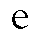 red	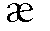 blackpink	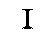 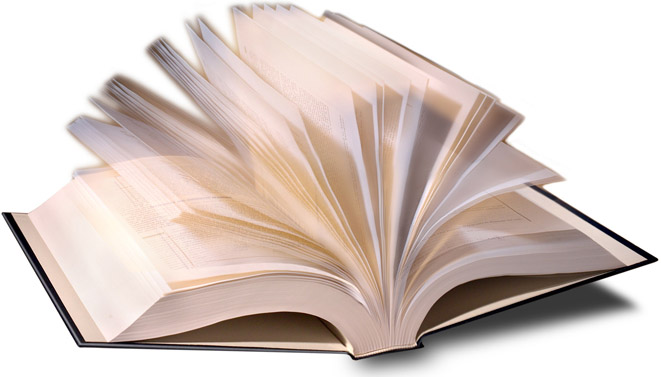 	book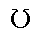 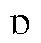  dog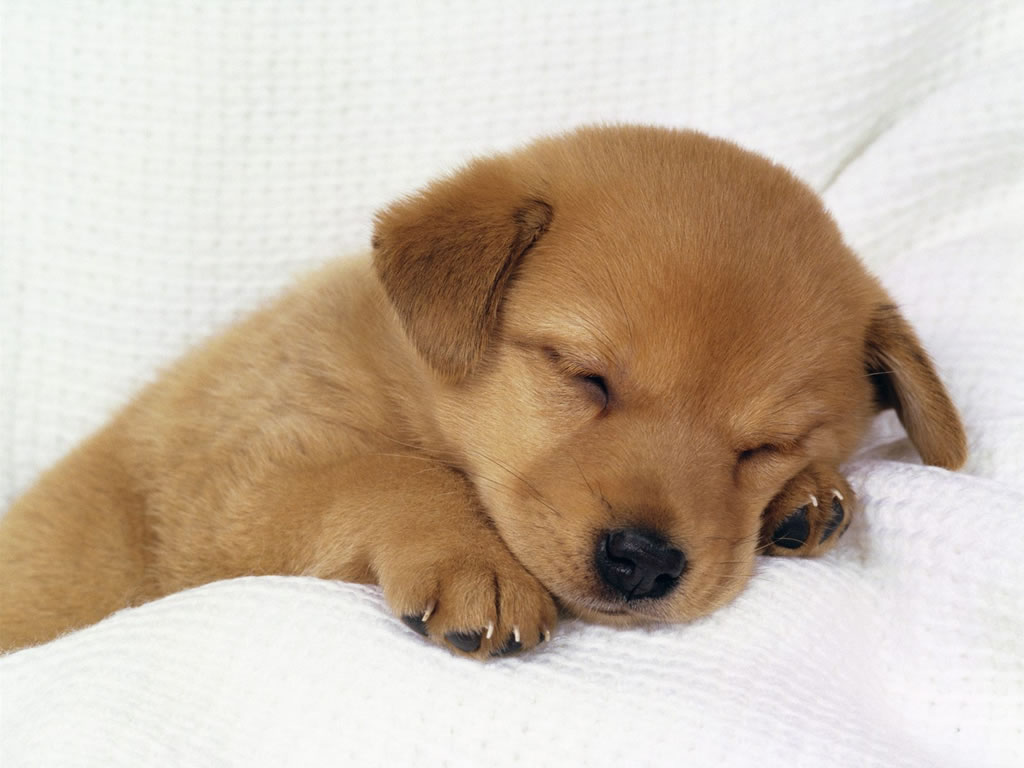 tourist 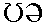 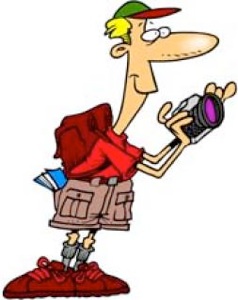 Boy 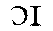 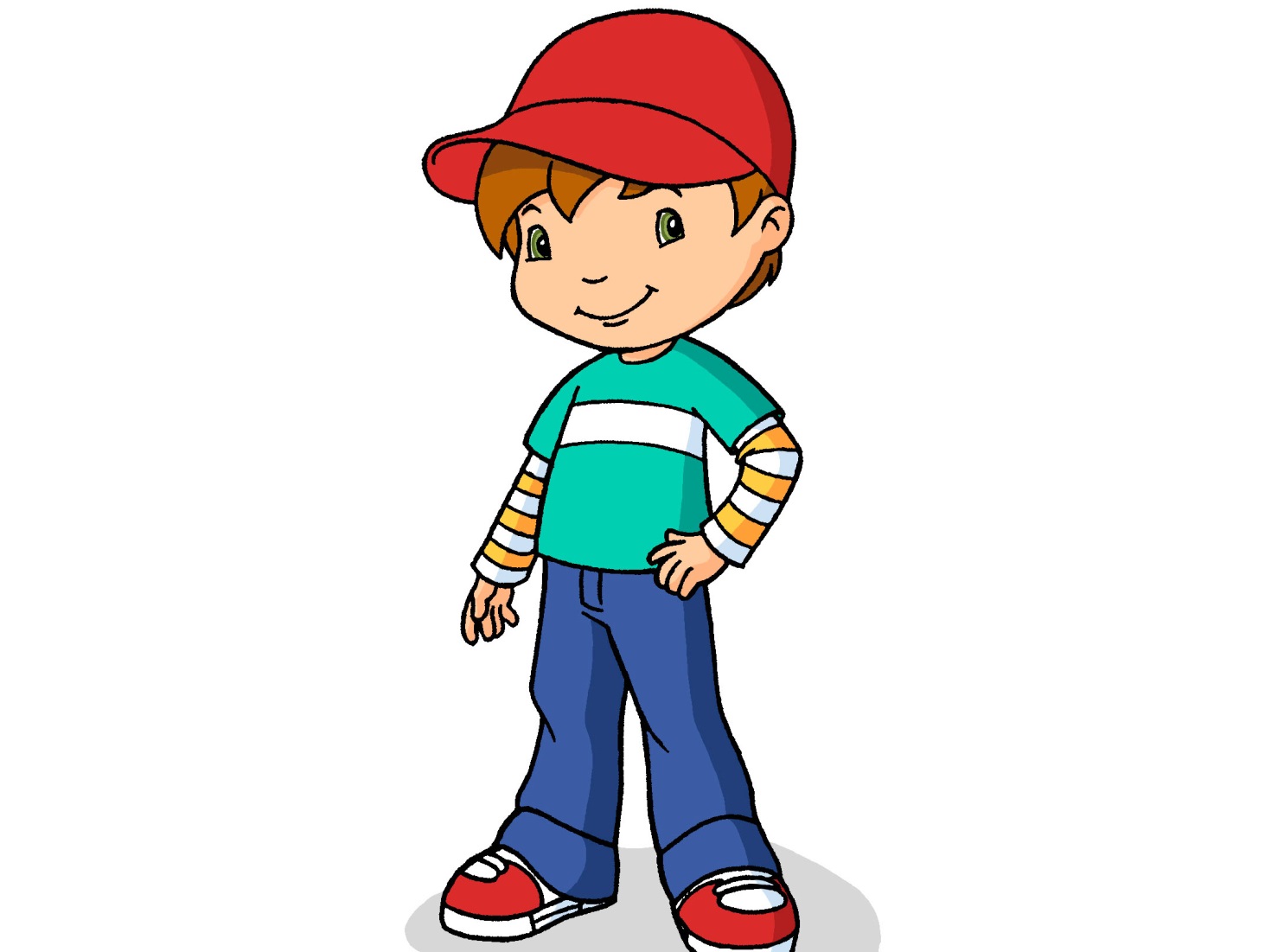 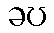 Yellow pear 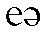 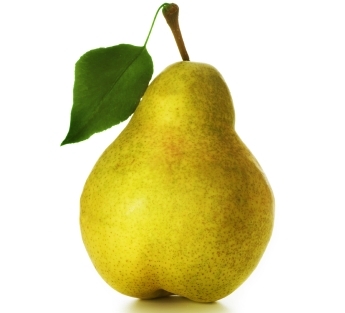 house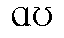 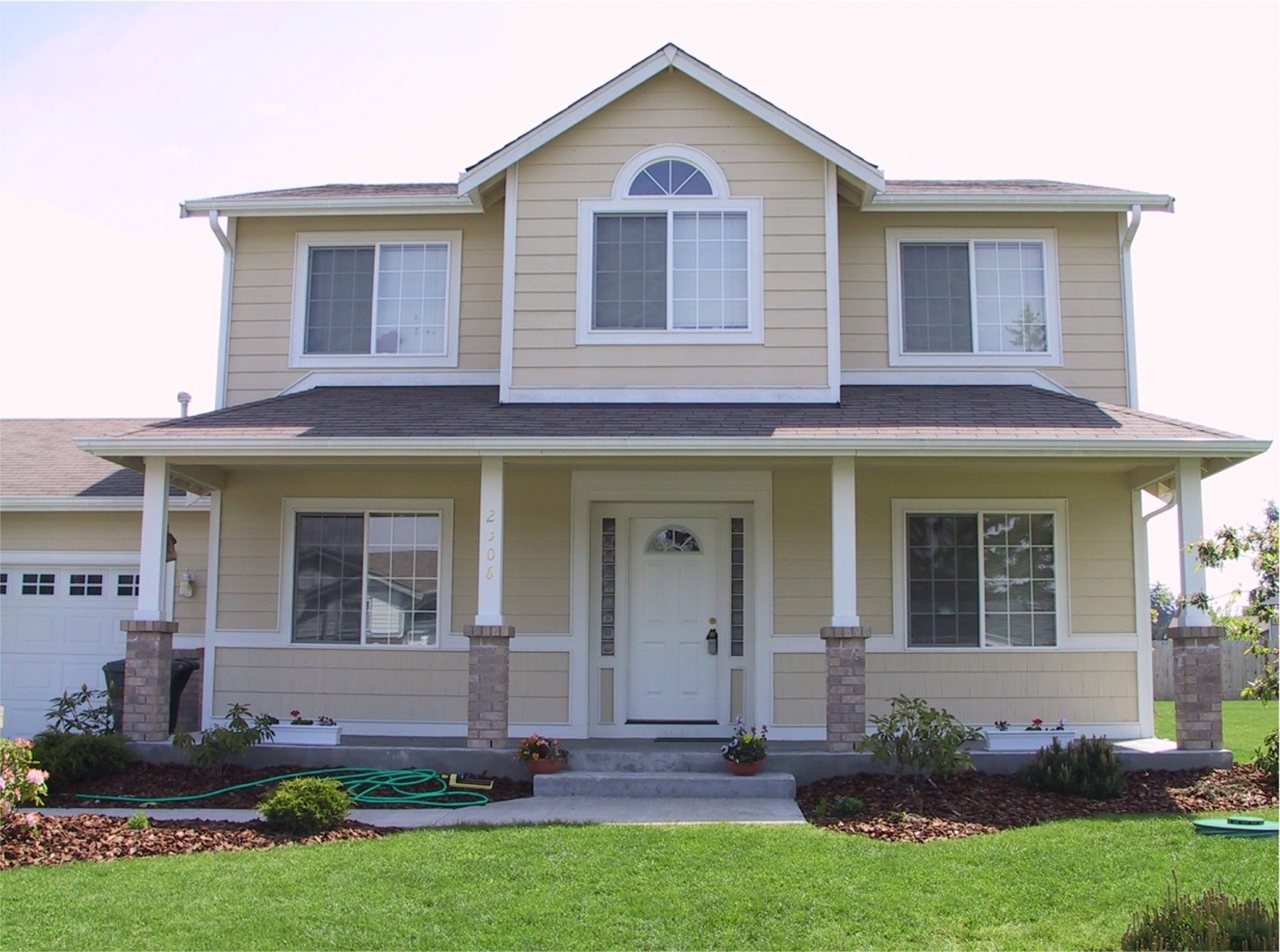 banana 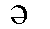 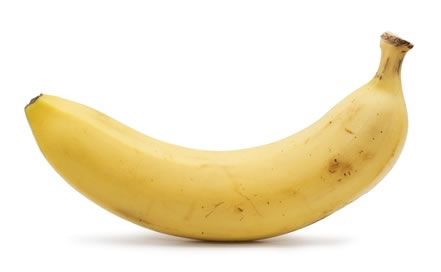 duck 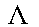 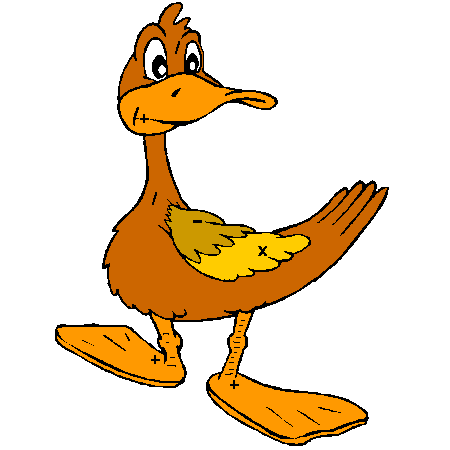 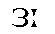 Purple star 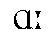 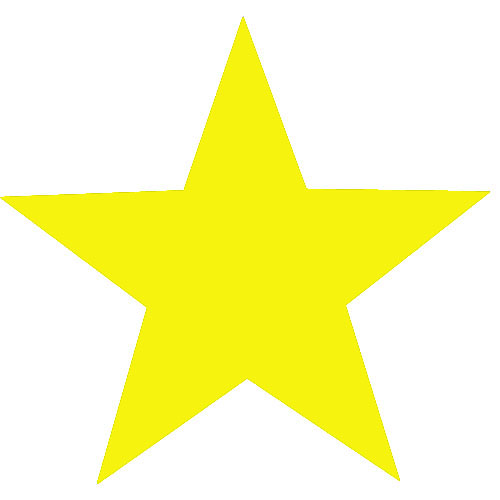 Green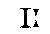 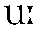 Blue 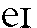 Grey 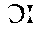 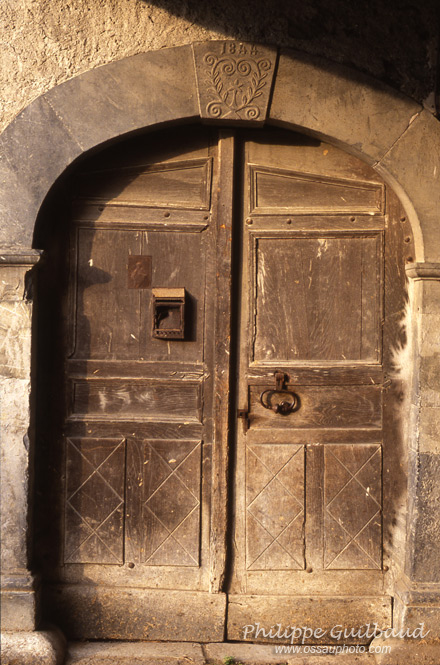 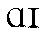 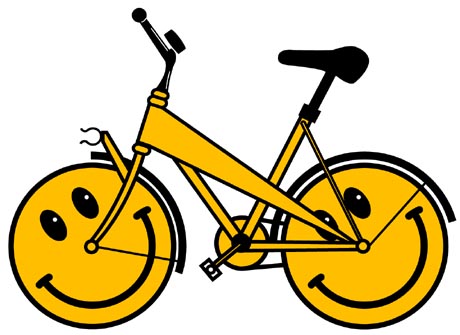 Bike ear 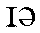 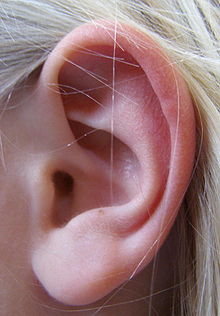 church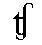 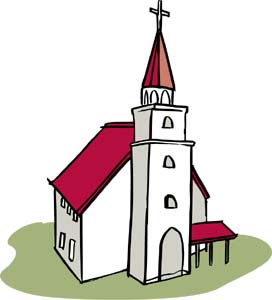  shorts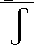 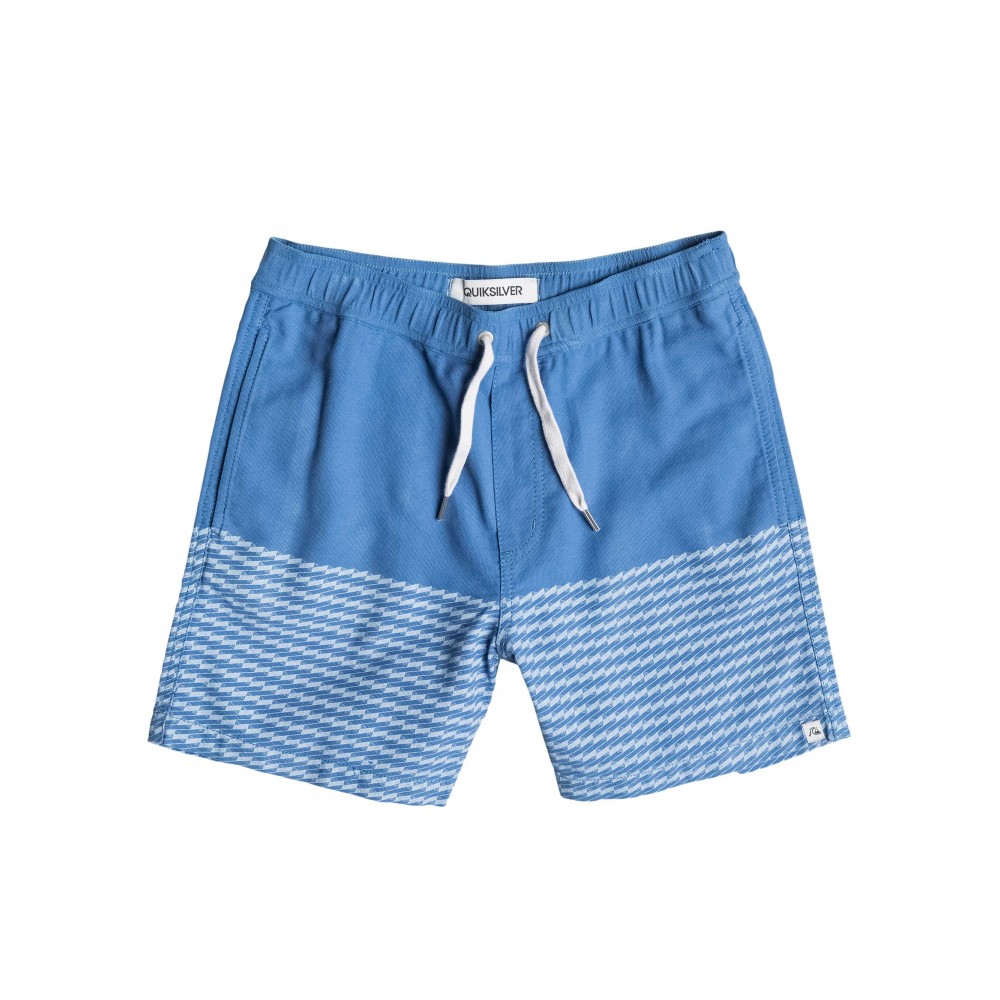 This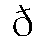 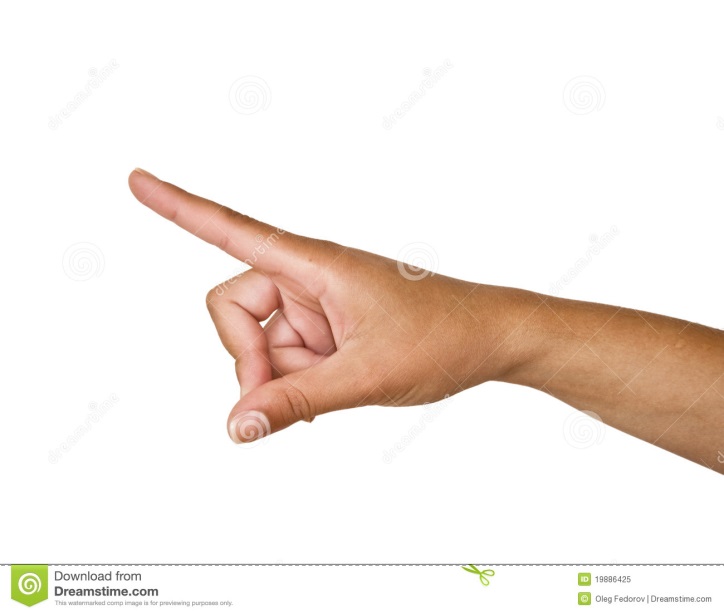 think 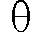 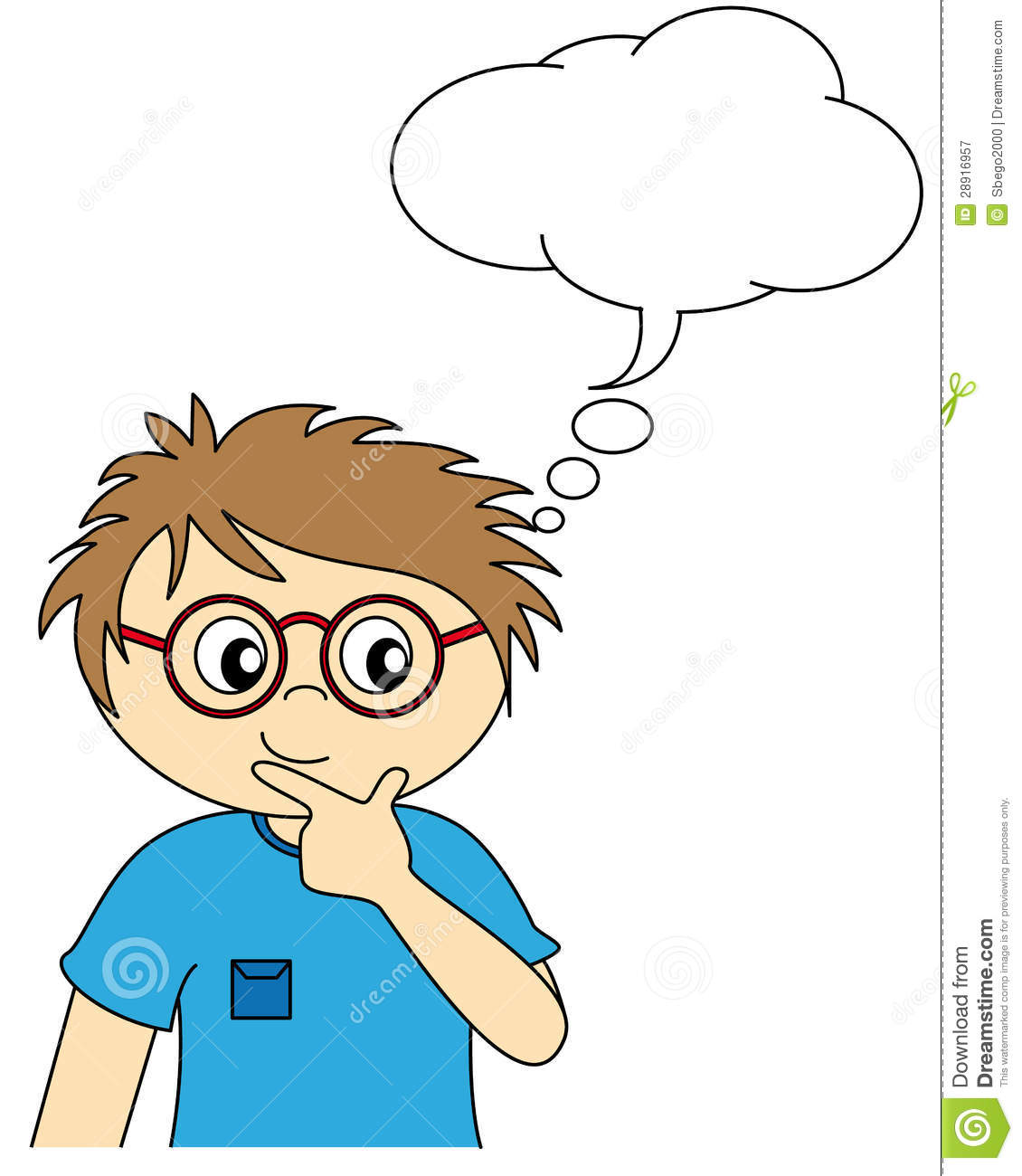 Yes ! 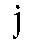 Sing 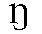 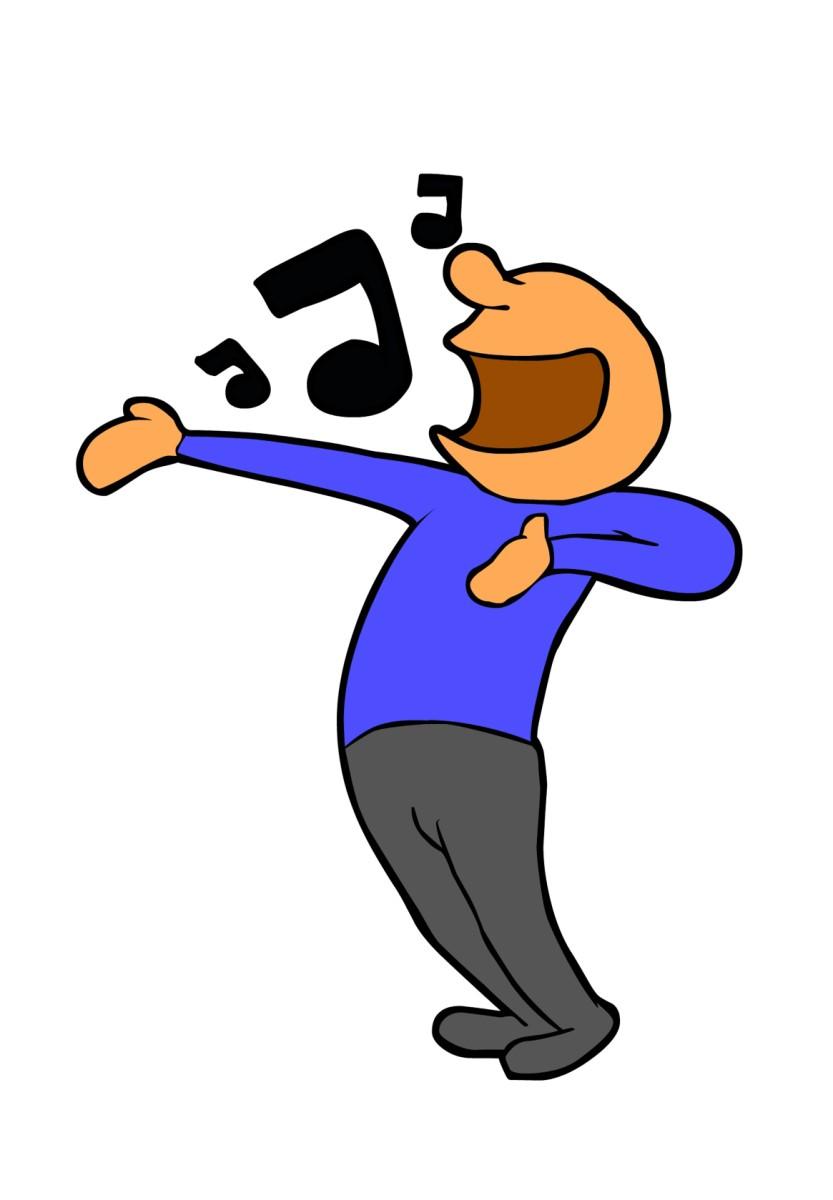 judge 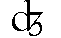 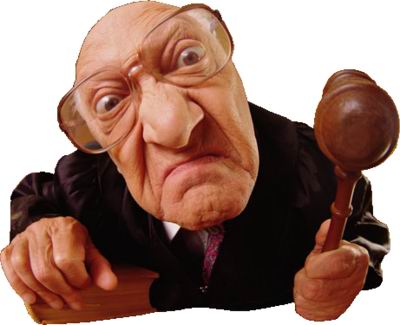 